ColorPro Price File Install Instructions Locate and open the appropriate gross margin price folder.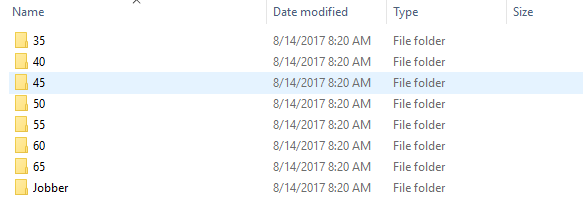 Copy all 3 files (COMPL, PACKG, PRICE) from the folder.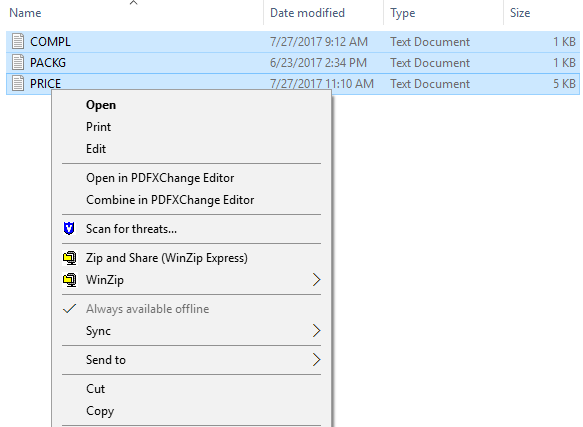 Open windows Explorer and click “My Documents” or “Documents.”Double click ColorPro folder.Right mouse click in the open window. Select “Paste.” A warning may appear asking to “Confirm File Replace.”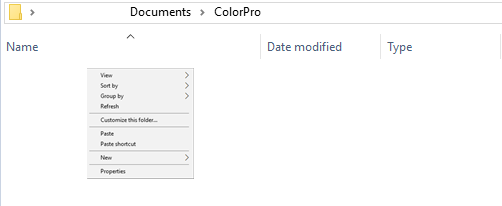 Click Yes.Open ColorPro.In the upper toolbar, choose Tools >> Prices >> Import.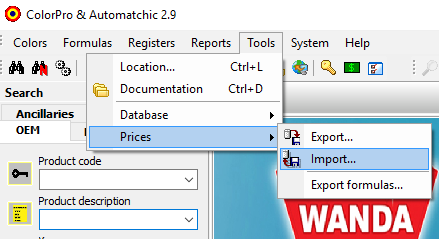 A box stating “File imported successfully” will appear.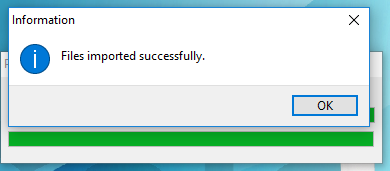 Click OK.You have now successfully installed pricing into ColorPro.